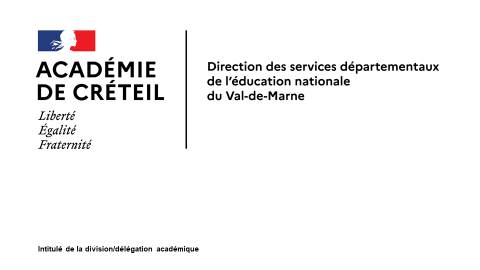 ANNEXE XMOUVEMENT INTRADEPARTEMENTALFICHE DE CANDIDATURE :  Rentrée scolaire 2021Ecole EINSTEIN - Ivry-sur-SeineDate limite de retour : 11 avril  2021, délai de rigueur, par courriel uniquement au bureau 277 (service du mouvement) de la DSDEN 94 mouvement.dsden94@ac-creteil.fr+ Copie de votre candidature à adresser par courriel à l’IEN d’Ivry-sur-Seine Ce.0940930a@ac-creteil.fr et dominique.lassagne@ac-creteil.frPrendre contact avec Monsieur l’inspecteur de l’éducation nationale de la circonscription d’Ivry-sur-Seine pour un entretien (date limite de l’entretien le 16 avril  2021)NOM :__________________________________PRENOM : __________________________________Adresse personnelle :____________________________________________________________________________________________________________ téléphone :____________________________Affectation :_______________________________________________________________________Date de la dernière inspection ou rendez-vous de carrière : ______________________(Joindre photocopie à l’exemplaire destiné à la circonscription d’Ivry-sur-Seine)						Fait à				, le						Signature